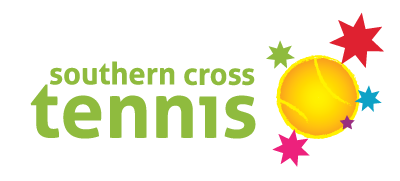 RE-BOOKING TERM 2 2020Term 2 2020 Coaching Commences Monday 20/04/2020 and Concludes Saturday 27/06/2020REMINDER: Brand New Policy as of T1 2020 When one term finishes and another term begins each student will be automatically registered in the EXACT same classes as the previous term & the direct debit payment scheduled for the 3rd Saturday of the new term. If there needs to be any changes to classes for the new term OR you need to cancel your booking this MUST be communicated to us before Sunday 19th April 2020 otherwise the payment will be automatically scheduled once the term has begun. This will continue to happen each term throughout the year unless we are notified of any changes. Direct Debit Automatic one off payment: When registering for T1 2020 your direct debit details were registered in our system & therefore we will set up the direct debit for T2 2020 lessons to be debited in full on the 3rd Saturday of T2 2020.Weekly Direct Debit Payments:We can set up a payment plan where the fees can be taken out in multiple instalments as long as the full fees are paid by the end of the Term. In order to do this you MUST contact Jessica to make this change otherwise the fees will automatically be scheduled for the one off payment in week 3 of the term as stated above. If you had a payment plan for T1 2020 this DOES NOT transfer over in the system and you WILL NEED to contact Jessica again to set one up for T2 2020.Pay up front with a credit cardParticipation in Holiday Camps is still to be booked online and paid in full at the time of booking. If a direct debit option is available and selected then the payment will be taken out at the time of booking once we have confirmed it on the back end of our system. VERY IMPORTANT!! Refunds: All payments are non-refundable. If you do not make changes or cancel your booking once it has rolled over into the new term and a payment is taken out you will lose that payment. You have until Sunday 19th April 2020 to change or cancel your booking if necessary otherwise the easy debit system will charge your termly fees at the conclusion of week 3. WHAT TO DO NOW:If you need to change any class days or times please contact Jessica ASAP to make these changes otherwise we will assume you are staying exactly the same as T1 2020.If you need to cancel your booking please contact Jessica ASAP to do so otherwise we will assume you are returning.If you would like to set up a weekly or fortnightly direct debit please contact Jessica ASAP to enforce this otherwise the full fee will be debited at the beginning of T2 2020.If you have any questions please contact Jessica on 0466883899 or send us an email at hello@southerncrosstennis.com.au